The Miracle Pear of Monday 28th September 2015The Exclusive Islamic Miracle Photographs of Dr Umar Elahi AzamMonday 28th   September 2015Manchester, UKIntroduction the name of Allah   can be seen clearly formed on the pear IN TWO PLACES ONE ON THE MAIN BODY OF THE PEAR AND THE SECOND AT THE TOP OF THE PEAR NEAR TO THE STALK [thESE wERE THE second AND THIRD markingS found on the sAME PEAR [ONE MARKING HAD BEEN FOUND PREVIOUSLY].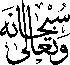 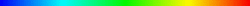 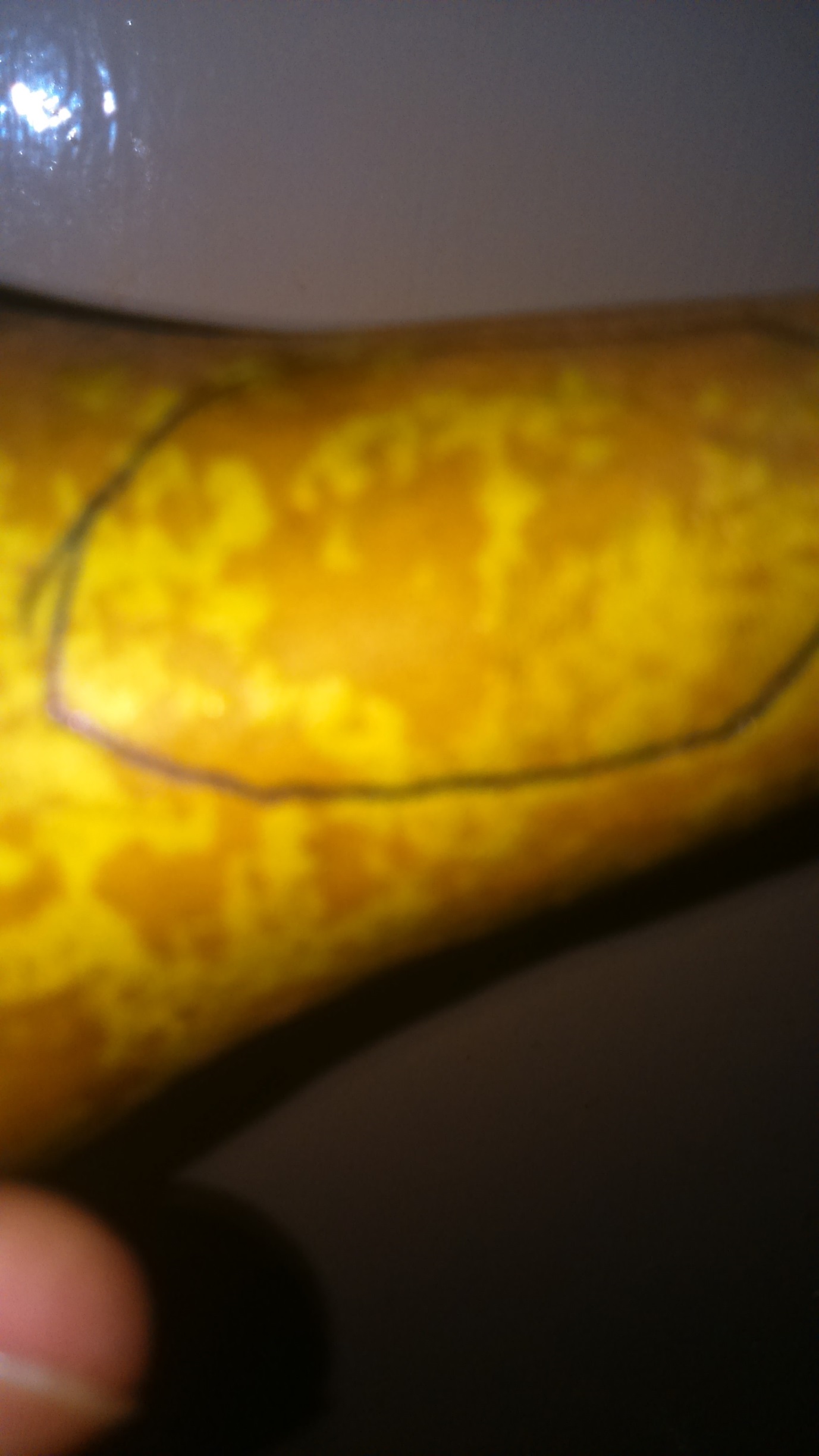 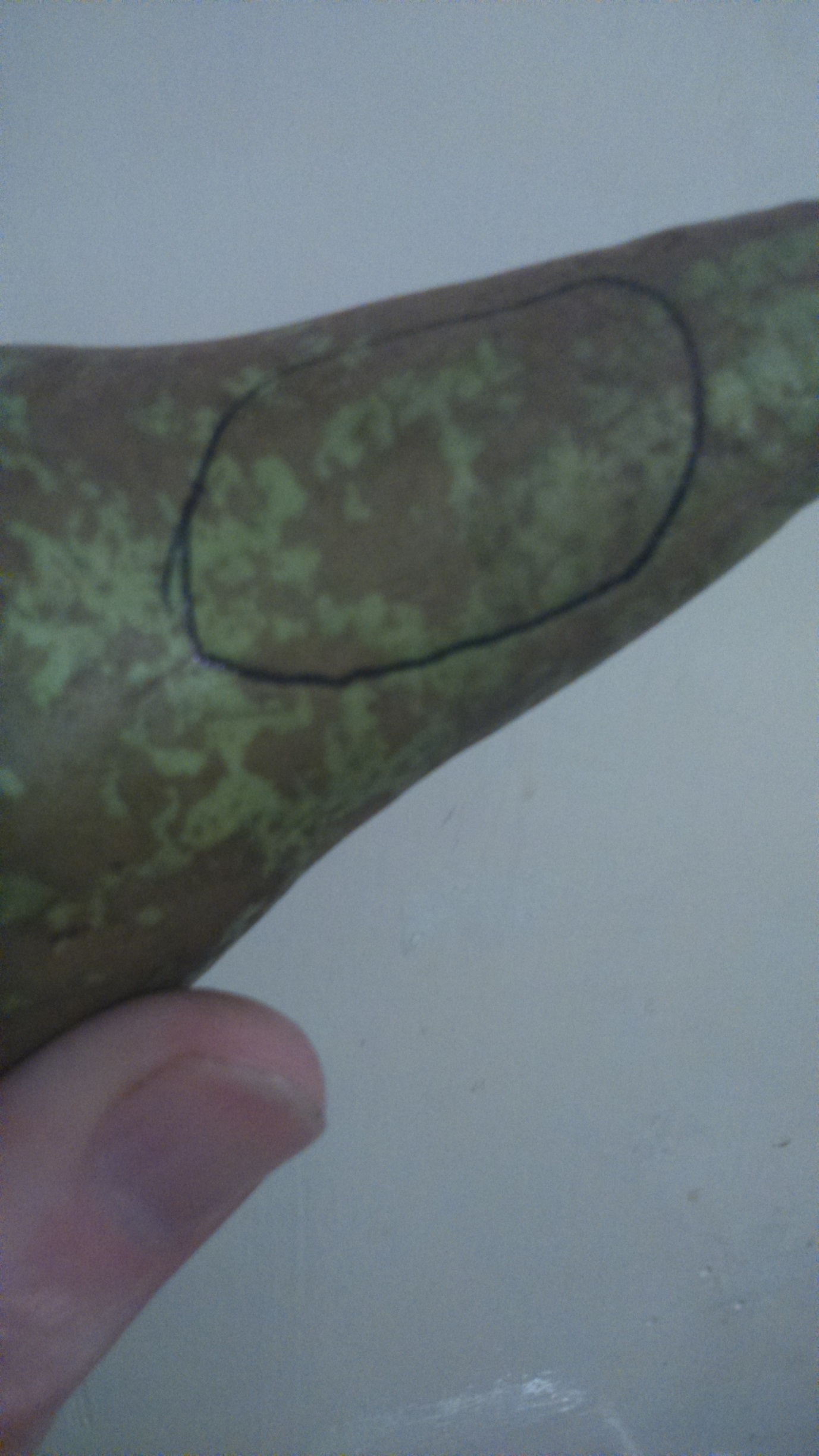 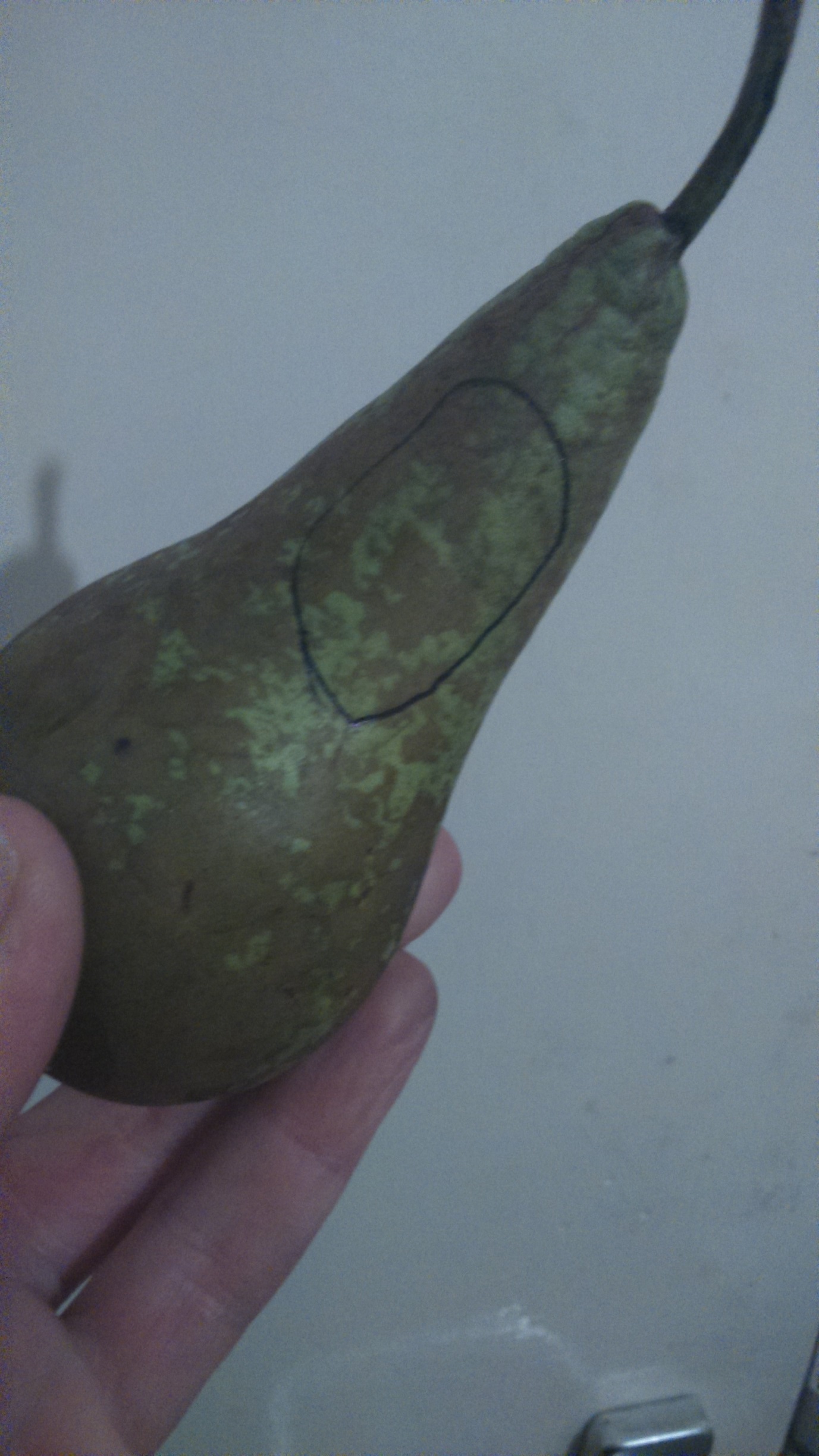 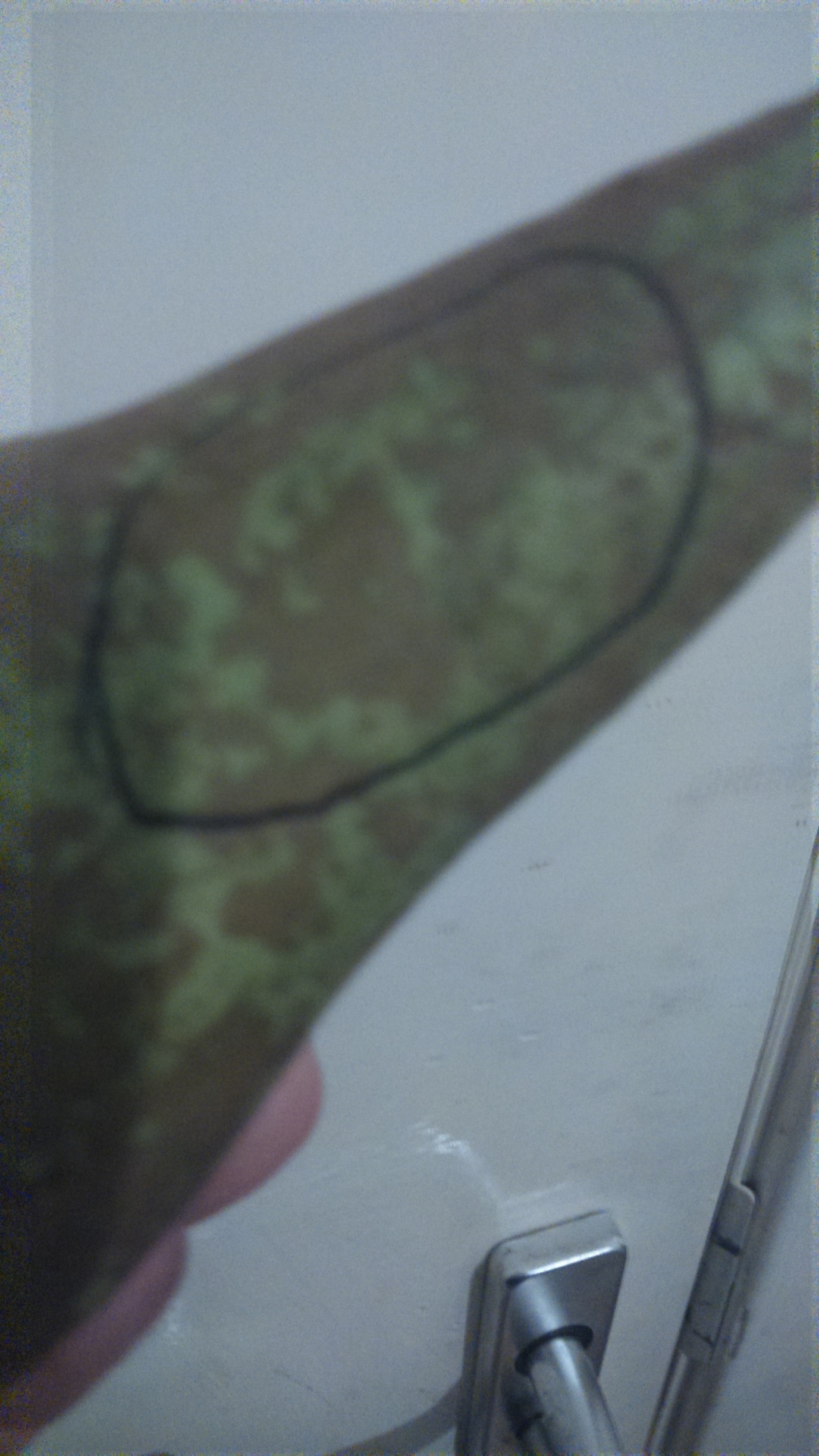 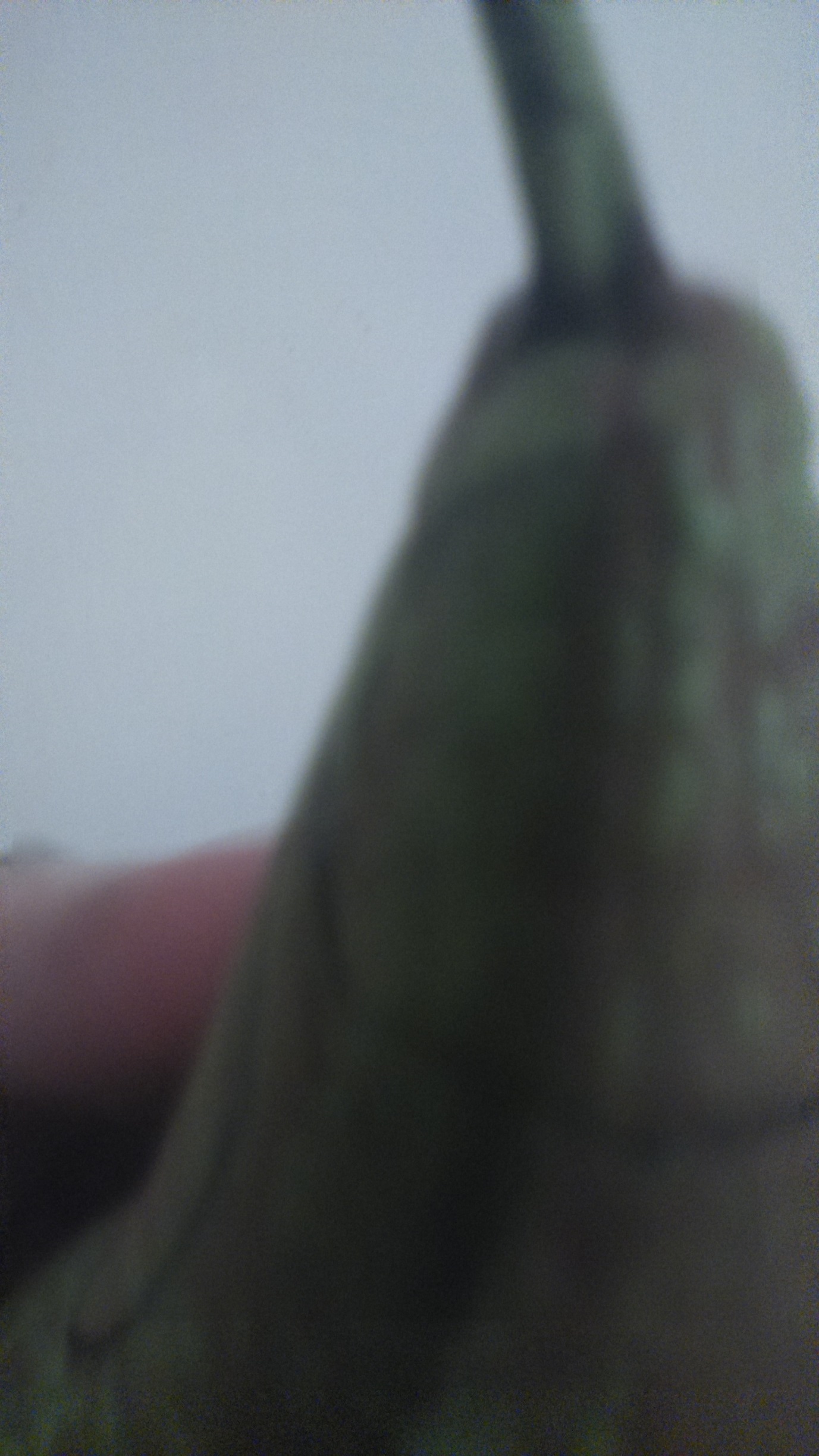 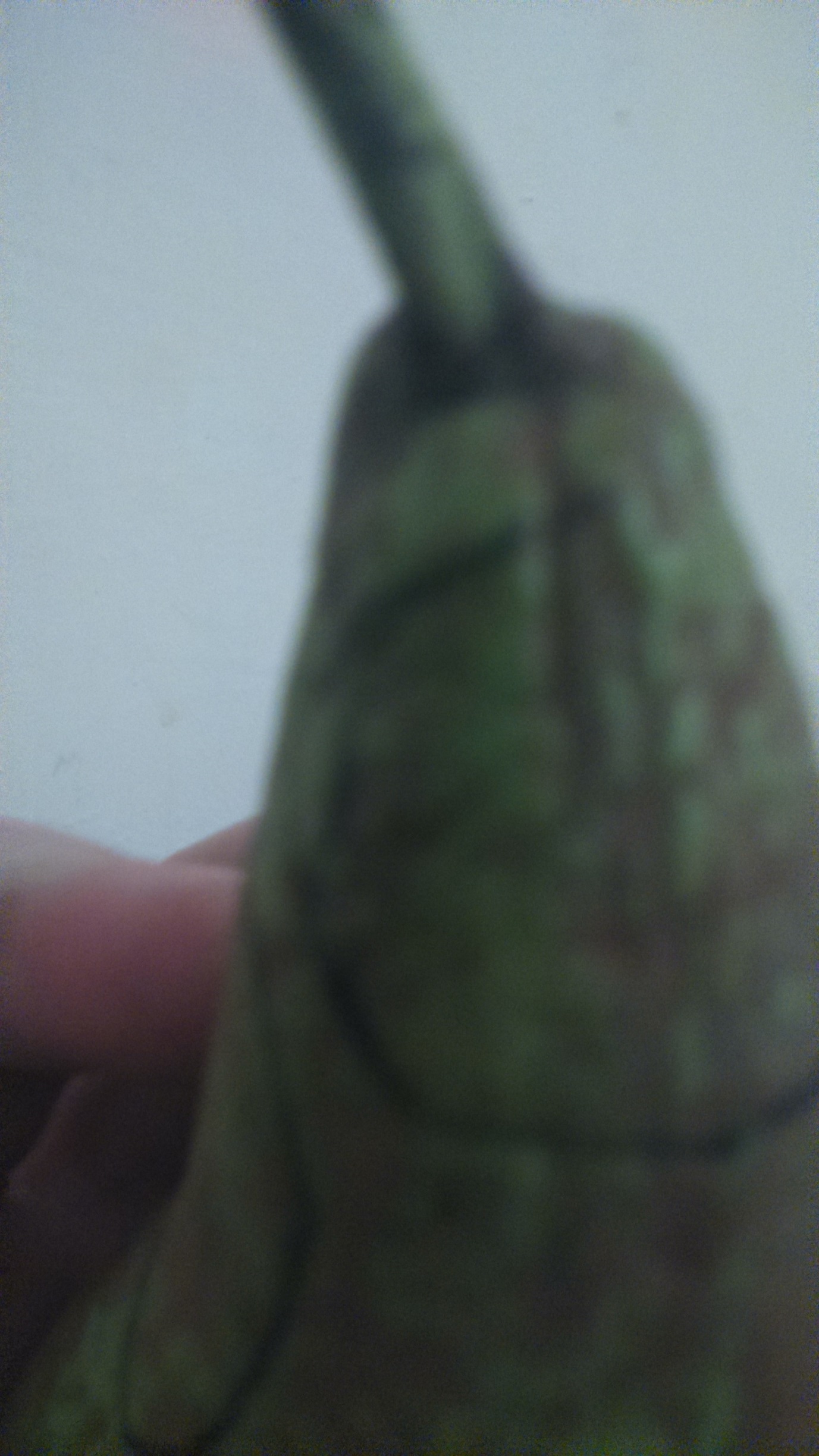 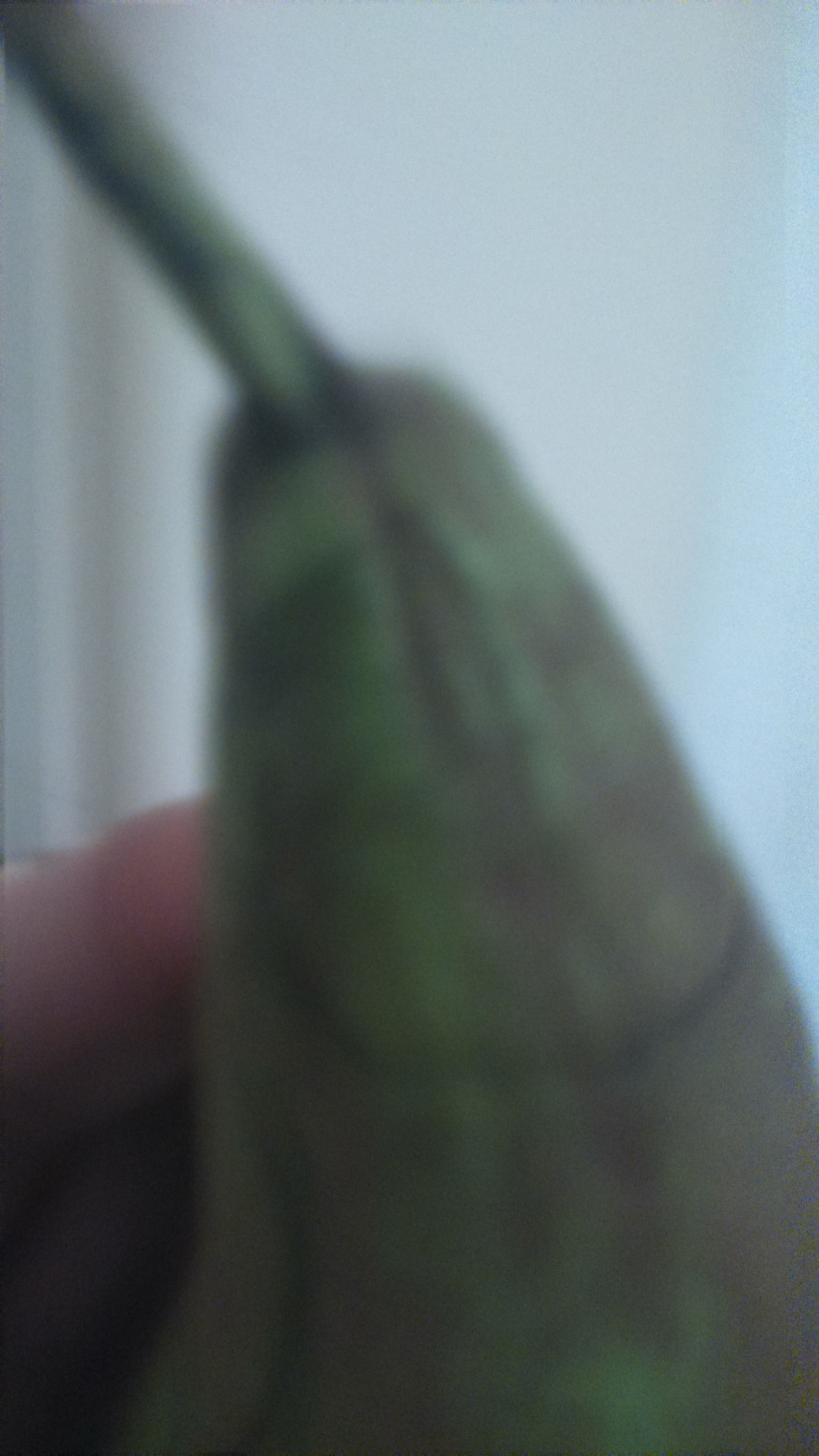 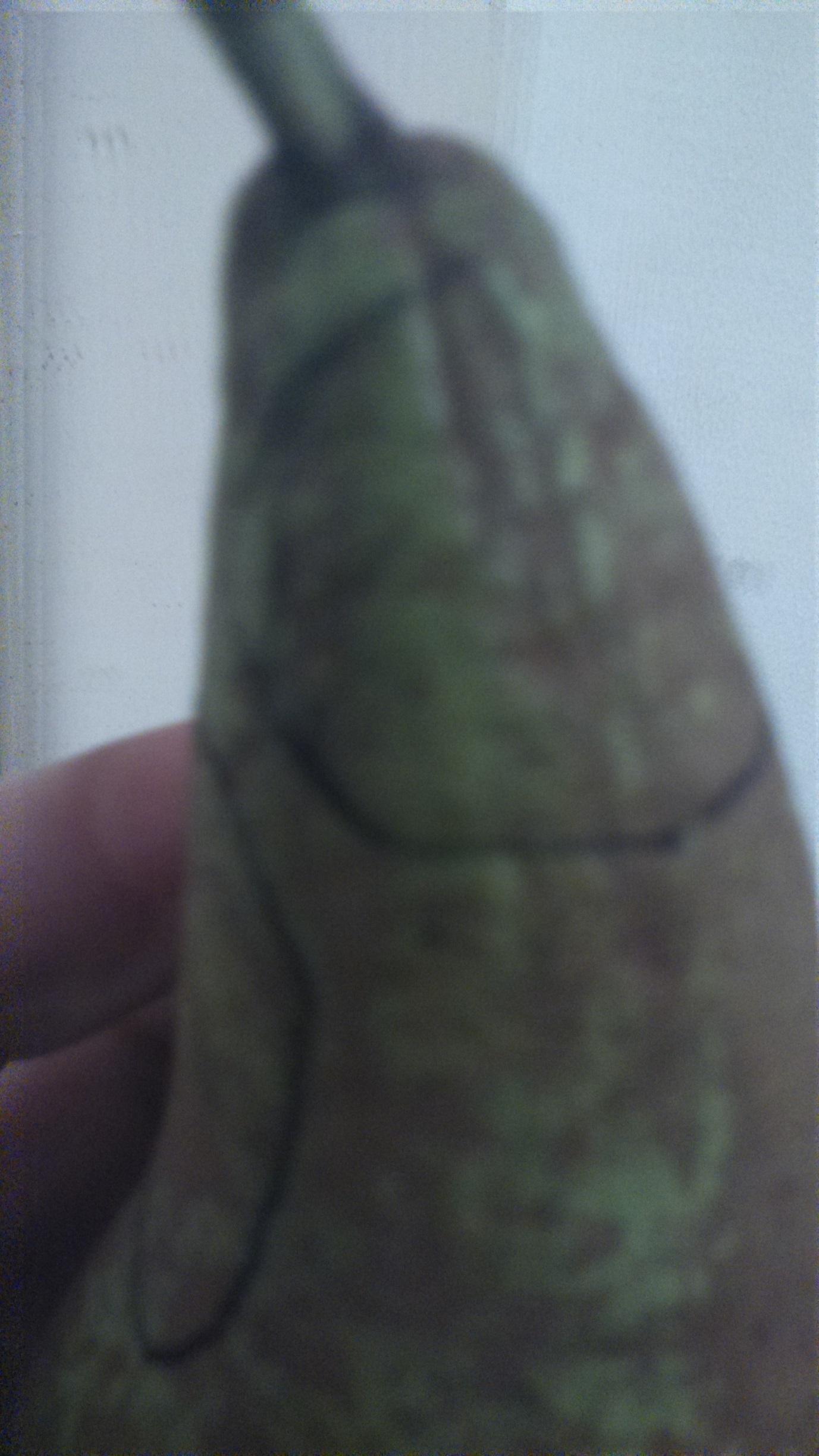 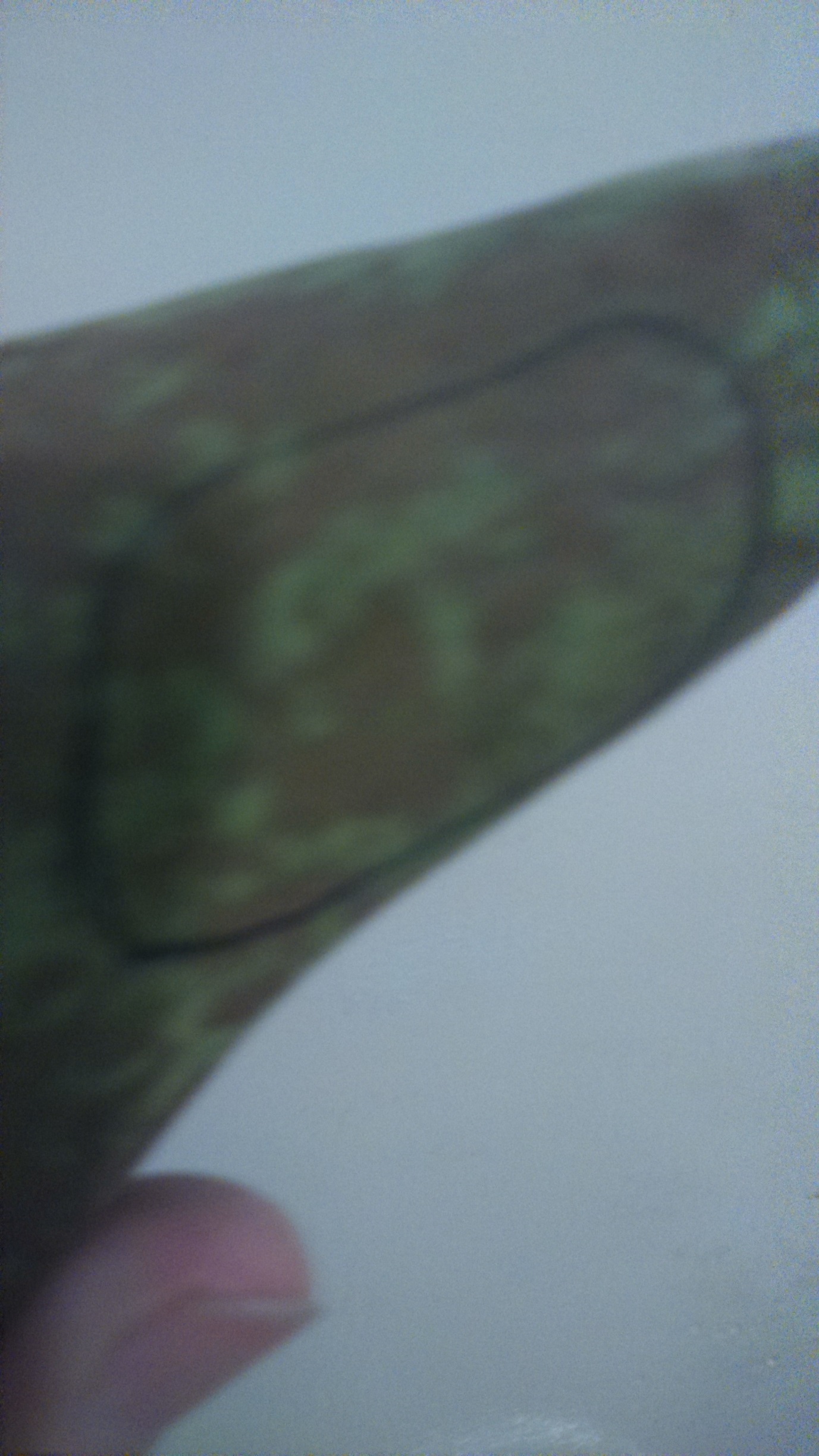 